Term 6  Year 1 Identify one more and one less than any number (to 100).Know how many days are in a week and know the order of the days in a week 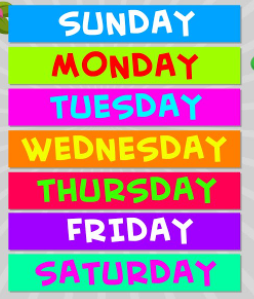 Know how many months are in a year 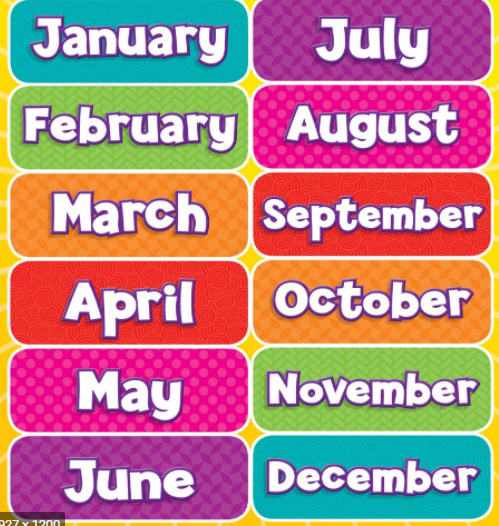 Know when key events happen (eg. Christmas, know the seasons of the year)Make sure your child is secure with all the KIRFS covered this year